Wochenplan 18.-22.01.2021, Klasse 2aMontag, 18.01.Dienstag, 19.01.Mittwoch, 20.01.Donnerstag, 21.01.Freitag, 22.01.Liebe Eltern, liebe Kinder,bitte wählt von dem Sportblatt täglich eine Aufgabe aus. Am 25.01.2021 kann der nächste Wochenplan abgeholt werden. Dort steht eine weitere Kiste in die folgende Materialien im Briefumschlag mit Namen abgegeben werden sollten:Lupenheft 2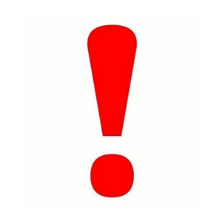 Arbeitsblätter Sachunterricht „Thema Kalender (alle aus dem Umschlag)“ AB KopfrechenübungenAB Leseweg „Toni räumt auf!“AB`s EnglischDas JahrgangsteamFachAufgabenDeutschLupenheft S. 76,77MatheArbeitsheft S. 69, 22EAB 1 „My family“SUAB 6 „Das Jahr“KuWochenaufgabe: Schneekugel gestalten (Winterbild und Stifte aussuchen, male auch Schneeflocken)FachAufgabenDeutschLupenheft S. 78Lesetext „Ulli ist krank“ S.66MatheDickes Matheb. S. 51a, 51bSU/MusikAB 7 „Unsere vier Jahreszeiten!“, Singe die Jahresuhr:  https://youtu.be/WJ0uJo5kJ04FachAufgabenDeutschLupenheft S.79Lesetext „Ulli ist krank“ S.67 + Quiz bei Antolin (www.antolin.de  Suchbegriff: Ulli ist krank)MatheArbeitsheft S. 23AB Kopfrechenübungen 1SUAB 8 „Vier Jahreszeiten“FachAufgabenDeutschLupenheft S. 80AB Leseweg „Toni räumt auf!“MatheDickes Mathebuch S. 52,53EnglischAB 2 „My family“FachAufgabenDeutschLupenheft S. 81,82MatheArbeitsheft S. 24AB Kopfrechenübungen 2SULesetext „Geburtstag“, wahlweise Sternchentext „Schaltjahr“